FICHE TUSSENDOORTJE – max. 10 min.OrganisatieDe leerlingen gaan in een cirkel zitten.InstructieWe spel ‘ik gaan op avonturenklas en ik neem mee..’, Ik zal beginnen, je zegt telkens ‘ik ga op avonturenklas en ik neem mee…’, dan voeg je er iets aan toe. De volgende herhaalt en voegt dan weer iets toe. Zo gaan we telkens verder.We doen dit zolang mogelijk tot iemand fout is!Afspraken- We luisteren goed naar elkaar!Naam studentLeonie CallewierLeonie CallewierLeonie CallewierLeergroep OLO3GNaam mentor Klas6Aantal lln.School Sint-Paulus basisschool Gent – Smidsestraat en OttergemsesteenwegSint-Paulus basisschool Gent – Smidsestraat en OttergemsesteenwegSint-Paulus basisschool Gent – Smidsestraat en OttergemsesteenwegSint-Paulus basisschool Gent – Smidsestraat en OttergemsesteenwegSint-Paulus basisschool Gent – Smidsestraat en OttergemsesteenwegFocus op Beeld 			 Bewegingsexpressie Muzisch taalgebruik 		 Drama Muziek	 		 Beweging Talen			 …………………………………………………………Lesdoelen Concentratie		 Sfeer Andere: BronnenIk ga op avonturenklas en ik neem mee…Ik ga op avonturenklas en ik neem mee…Ik ga op avonturenklas en ik neem mee…Ik ga op avonturenklas en ik neem mee…Ik ga op avonturenklas en ik neem mee…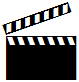 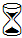 10 min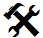 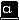 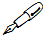 Evaluatie 
van je didactisch handelenEvalueer hier je eigen didactisch handelen: wat zou je behouden of veranderen mocht je dit tussendoortje nog eens geven? Denk aan voorbereiding en realisering.